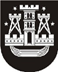 KLAIPĖDOS MIESTO SAVIVALDYBĖS TARYBASPRENDIMASDĖL 2018 METŲ MOKESTINIO LAIKOTARPIO ŽEMĖS MOKESČIO TARIFŲ IR NEAPMOKESTINAMOJO ŽEMĖS SKLYPO DYDŽIO NUSTATYMO 2017 m. lapkričio 23 d. Nr. T2-292KlaipėdaVadovaudamasi Lietuvos Respublikos vietos savivaldos įstatymo 16 straipsnio 2 dalies 37 punktu ir 4 dalimi ir Lietuvos Respublikos žemės mokesčio įstatymo 6 straipsniu ir 8 straipsnio 2 dalies 3 punktu, Klaipėdos miesto savivaldybės taryba nusprendžia:1. Nustatyti 2018 metų mokestinio laikotarpio žemės mokesčio tarifus procentais nuo žemės mokestinės vertės:1.1. pagal žemės sklypų pagrindinę naudojimo paskirtį ir naudojimo būdą:1.1.1. žemės ūkio, išskyrus mėgėjų sodų žemės sklypų, vandens ūkio, miškų ūkio paskirties žemei – 0,16 proc.;1.1.2. žemės ūkio paskirties mėgėjų sodų žemės sklypams – 0,045 proc.;1.1.3. kitos paskirties žemei:1.1.3.1. gyvenamosioms teritorijoms – 0,13 proc.;1.1.3.2. komercinės paskirties objektų teritorijoms – 0,21 proc.;1.1.3.3. pramonės ir sandėliavimo objektų teritorijoms, inžinerinės infrastruktūros teritorijoms, naudingųjų iškasenų teritorijoms, rekreacinėms teritorijoms – 0,28 proc.;1.1.3.4. visuomeninės paskirties teritorijoms – 0,09 proc.;1.1.4. kitai, 1.1.1–1.1.3 papunkčiuose nenurodytos pagrindinės naudojimo paskirties ir naudojimo būdo, žemei – 0,28 proc.;1.2. bet kurios pagrindinės naudojimo paskirties ir naudojimo būdo nenaudojamai žemei, kuri 2018 metų mokestiniu laikotarpiu įtraukta į Nenaudojamų kitos paskirties privačių žemės sklypų Klaipėdos mieste sąrašą – 4,0 proc.2. Nustatyti 2018 metų mokestinio laikotarpio 7 arų neapmokestinamąjį žemės sklypo, priklausančio nuosavybės teise, dydį fiziniams asmenims, kurių šeimose mokestinio laikotarpio pradžioje nėra darbingų asmenų ir kuriems nustatytas 0–40 procentų darbingumo lygis arba kurie yra sukakę senatvės pensijos amžių ar yra nepilnamečiai.3. Skelbti šį sprendimą Teisės aktų registre ir Klaipėdos miesto savivaldybės interneto svetainėje.Savivaldybės merasVytautas Grubliauskas